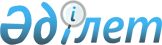 Об утверждении бюджета Бескудукского сельского округа Есильского района Северо-Казахстанской области на 2021-2023 годыРешение маслихата Есильского района Северо-Казахстанской области от 8 января 2021 года № 58/389. Зарегистрировано Департаментом юстиции Северо-Казахстанской области 14 января 2021 года № 7006.
      Сноска. Вводится в действие с 01.01.2021 в соответствии с пунктом 7 настоящего решения.
      В соответствии со статьей 9-1, с пунктом 2 статьи 75 Бюджетного кодекса Республики Казахстан от 4 декабря 2008 года, с пунктом 2-7 статьи 6 Закона Республики Казахстан от 23 января 2001 года "О местном государственном управлении и самоуправлении в Республике Казахстан", маслихат Есильского района Северо-Казахстанской области РЕШИЛ:
      1. Утвердить бюджет Бескудукского сельского округа Есильского района Северо-Казахстанской области на 2021-2023 годы согласно приложениям 1, 2, 3 соответственно, в том числе на 2021 год в следующих объемах:
      1) доходы - 27 454 тысяч тенге:
      налоговым поступлениям - 1 644 тысяч тенге;
      неналоговым поступлениям - 0 тысяч тенге;
      поступления от продажи основного капитала - 0 тысяч тенге;
      поступления трансфертов - 25 810 тысяч тенге;
      2) затраты - 28 572,7 тысяч тенге;
      3) чистое бюджетное кредитование - 0 тысяч тенге:
      бюджетные кредиты - 0 тысяч тенге;
      погашение бюджетных кредитов - 0 тысяч тенге;
      4) сальдо по операциям с финансовыми активами - 0 тысяч тенге:
      приобретение финансовых активов - 0 тысяч тенге;
      поступления от продажи финансовых активов государства - 0 тысяч тенге;
      5) дефицит (профицит) бюджета – -1 118,7 тысяч тенге;
      6) финансирование дефицита (использование профицита) бюджета – 1 118,7 тысяч тенге:
      поступление займов - 0 тысяч тенге;
      погашение займов - 0 тысяч тенге;
      используемые остатки бюджетных средств – 1 118,7 тысяч тенге.
      Сноска. Пункт 1 в редакции решения маслихата Есильского района Северо-Казахстанской области от 21.04.2021 № 6/44 (вводится в действие с 01.01.2021); от 29.11.2021 № 13/113 (вводится в действие с 01.01.2021).


      1-1. Предусмотреть в бюджете Бескудукского сельского округа расходы за счет свободных остатков, сложившихся на начало финансового года в сумме 1 118,7 тысяч тенге согласно приложению 4.
      Сноска. Решение дополнено пунктом 1-1 в соответствии с решением маслихата Есильского района Северо-Казахстанской области от 21.04.2021 № 6 /44 (вводится в действие с 01.01.2021).


      2. Установить, что доходы бюджета Бескудукского сельского округа на 2021 год формируются в соответствии со статьей 52-1 Бюджетного кодекса Республики Казахстан от 4 декабря 2008 года.
      3. Предусмотреть на 2021 год объемы бюджетных субвенций, из районного бюджета бюджету Бескудукского сельского округа в сумме 15 073 тысяч тенге.
      4. Предусмотреть в бюджете Бескудукского сельского округа Есильского района Северо-Казахстанской области на 2021 год объемы целевых текущих трансфертов выделенных их областного бюджета, в том числе:
      на текущий ремонт уличного освещения села Алабие Бескудукского сельского округа;
      на текущий ремонт уличного освещения села Черуновка Бескудукского сельского округа;
      на повышение заработной платы государственных служащих местных исполнительных органов.
      Распределение указанных целевых трансфертов из областного бюджета определяется решением акима Бескудукского сельского округа Есильского района Северо-Казахстанской области "О реализации решения маслихата Есильского района "Об утверждении бюджета Бескудукского сельского округа Есильского района Северо-Казахстанской области на 2021-2023 годы.
      Сноска. Пункт 4 в редакции решения маслихата Есильского района Северо Казахстанской области от 29.11.2021 № 13/113 (вводится в действие с 01.01.2021).


      5. Предусмотреть в бюджете Бескудукского сельского округа Есильского района Северо-Казахстанской области на 2021 год объемы целевых текущих трансфертов выделенных их районного бюджета, в том числе:
      на ликвидацию несанкционированных свалок;
      на текущий ремонт уличного освещения села Бескудук Есильского района Северо-Казахстанской области;
      на повышение заработной платы государственных служащих местных исполнительных органов.
      Распределение указанных целевых трансфертов из районного бюджета определяется решением акима Бескудукского сельского округа Есильского района Северо-Казахстанской области "О реализации решения маслихата Есильского района "Об утверждении бюджета Бескудукского сельского округа Есильского района Северо-Казахстанской области на 2021-2023 годы.
      Сноска. Пункт 5 в редакции решения маслихата Есильского района Северо Казахстанской области от 29.11.2021 № 13/113 (вводится в действие с 01.01.2021).


      6. Установить расходы на 2021-2023 годы по Бескудукскому сельскому округу согласно приложениям 1, 2, 3.
      7. Настоящее решение вводится в действие с 1 января 2021 года. Бюджет Бескудукского сельского округа Есильского района Северо-Казахстанской области на 2021 год
      Сноска. Приложение 1 в редакции решения маслихата Есильского района Северо-Казахстанской области от 21.04.2021 № 6/44 (вводится в действие с 01.01.2021); от 29.11.2021 № 13/113 (вводится в действие с 01.01.2021). Бюджет Бескудукского сельского округа Есильского района Северо-Казахстанской области на 2022 год Бюджет Бескудукского сельского округа Есильского района Северо-Казахстанской области на 2023 год Направление свободных остатков бюджетных средств, сложившихся на 1 января 2021 года
      Сноска. Решение дополнено приложением 4 в соответствии с решением маслихата Есильского района Северо-Казахстанской области от 21.04.2021 № 6 /44 (вводится в действие с 01.01.2021).
					© 2012. РГП на ПХВ «Институт законодательства и правовой информации Республики Казахстан» Министерства юстиции Республики Казахстан
				
      Председатель сессии маслихатаЕсильского районаСеверо-Казахстанской области 

К. Абулгазин

      Секретарь маслихатаЕсильского районаСеверо-Казахстанской области 

А. Бектасова
Приложение 1к решению маслихатаЕсильского районаСеверо-Казахстанской областиот 8 января 2021 года№ 58/389
Категория
Класс
подкласс
Наименование
Сумма (тыс.тенге)
1) Доходы
27 454
1
Налоговые поступления
1 644
01
Подоходный налог
47
2
Индивидуальный подоходный налог
47
04
Налоги на собственность
1 597
1
Налоги на имущество
120
3
Земельный налог
13
4
Налог на транспортные средства
1 464
4
Поступление трансфертов
25 810
02
Трансферты из вышестоящих органов государственного управления
25 810
3
Трансферты из районного (города областного значения) бюджета
25 810
Функциональная группа
Администратор бюджетных программ
Программа
Наименование
Сумма (тыс.тенге)
2) Затраты
28 572,7
01
Государственные услуги общего характера
17 648
124
Аппарат акима города районного значения, села, поселка, сельского округа
17 648
001
Услуги по обеспечению деятельности акима города районного значения, села, поселка, сельского округа
17 648
07
Жилищно-коммунальное хозяйство
9 806
124
Аппарат акима города районного значения, села, поселка, сельского округа
9 806
008
Освещение улиц в населенных пунктах
7 386
009
Обеспечение санитарии населенных пунктов
2 420
15
Трансферты
1 118,7
124
Аппарат акима города районного значения, села, поселка, сельского округа
1 118,7
051
Целевые текущие трансферты из нижестоящего бюджета на компенсацию потерь вышестоящего бюджета в связи с изменением законодательства
1 118,7
3) Чистое бюджетное кредитование
0
Бюджетные кредиты
0
Погашение бюджетных кредитов
0
4) Сальдо по операциям с финансовыми активами
0
Приобретение финансовых активов
0
Поступления от продажи финансовых активов государства
0
5) Дефицит (профицит) бюджета
- 1 118,7
6) Финансирование дефицита (использование профицита) бюджета
1 118,7
7
Поступления займов
0
16
Погашение займов
0
Категория
Класс
подкласс
Наименование
Сумма (тысяч тенге)
8
Используемые остатки бюджетных средств
1 118,7
01
Остатки бюджетных средств
1 118,7
1
Свободные остатки бюджетных средств
1 118,7Приложение 2к решению маслихатаЕсильского районаСеверо-Казахстанской областиот 8 января 2021 года№ 58/389
Категория
Класс
подкласс
Наименование
Сумма (тыс. тенге) 2022 год
1
2
3
4
5
1) Доходы
18 291
1
Налоговые поступления
1 682
04
Налоги на собственность
1 682
1
Налоги на имущество
11
3
Земельный налог
121
4
Налог на транспортные средства
1 550
4
Поступление трансфертов
16 609
02
Трансферты из вышестоящих органов государственного управления
16 609
3
Трансферты из районного (города областного значения) бюджета
16 609
Функциональная группа
Администратор бюджетных программ
Программа
Наименование
Сумма (тыс. тенге) 2022 год
1
2
3
4
5
І. Затраты
18 291
01
Государственные услуги общего характера
15 208
124
Аппарат акима города районного значения, села, поселка,сельского округа
15 208
001
Услуги по обеспечению деятельности акима города районного значения, села, поселка, сельского округа
15 208
07
Жилищно-коммунальное хозяйство
2 753
124
Аппарат акима города районного значения, села, поселка, сельского округа
2 753
008
Освещение улиц в населенных пунктах
514
009
Обеспечение санитарии населенных пунктов
2 239
12
Транспорт и коммуникации
330
124
Аппарат акима города районного значения, села, поселка, сельского округа
330
013
Обеспечение функционирования автомобильных дорог в городах районного значения, селах, поселках, сельских округах
330
3) Чистое бюджетное кредитование
0
Бюджетные кредиты
0
Погашение бюджетных кредитов
0
4) Сальдо по операциям с финансовыми активами
0
Приобретение финансовых активов
0
Поступления от продажи финансовых активов государства
0
5) Дефицит (профицит) бюджета
0
6) Финансирование дефицита (использование профицита) бюджета
0
7
Поступления займов
0
16
Погашение займов
0
Категория
Класс
подкласс
Наименование
Сумма (тысяч тенге) 2022 год
8
Используемые остатки бюджетных средств
0
01
Остатки бюджетных средств
0
1
Свободные остатки бюджетных средств
0Приложение 3к решению маслихатаЕсильского районаСеверо-Казахстанской областиот 8 января 2021 года№ 58/389
Категория
Класс
подкласс
Наименование
Сумма (тыс. тенге) 2023 год
1
2
3
4
5
1) Доходы
18 782
1
Налоговые поступления
18 782
04
Налоги на собственность
1 702
1
Налоги на имущество
11
3
Земельный налог
121
4
Налог на транспортные средства
1 570
4
Поступление трансфертов
17 080
02
Трансферты из вышестоящих органов государственного управления
17 080
3
Трансферты из районного (города областного значения) бюджета
17 080
Функциональная группа
Администратор бюджетных программ
Программа
Наименование
Сумма (тыс. тенге) 2023 год
1
2
3
4
5
1) Затраты
18 782
01
Государственные услуги общего характера
15 345
124
Аппарат акима города районного значения, села, поселка,сельского округа
15 345
001
Услуги по обеспечению деятельности акима города районного значения, села, поселка, сельского округа
15 345
07
Жилищно-коммунальное хозяйство
2 890
124
Аппарат акима города районного значения, села, поселка, сельского округа
2 890
008
Освещение улиц в населенных пунктах
539
009
Обеспечение санитарии населенных пунктов
2 351
12
Транспорт и коммуникации
547
124
Аппарат акима города районного значения, села, поселка, сельского округа
547
013
Обеспечение функционирования автомобильных дорог в городах районного значения, селах, поселках, сельских округах
547
3) Чистое бюджетное кредитование
0
Бюджетные кредиты
0
Погашение бюджетных кредитов
0
4) Сальдо по операциям с финансовыми активами
0
Приобретение финансовых активов
0
Поступления от продажи финансовых активов государства
0
5) Дефицит (профицит) бюджета
0
6) Финансирование дефицита (использование профицита) бюджета
0
7
Поступления займов
0
16
Погашение займов
0
Категория
Класс
подкласс
Наименование
Сумма (тысяч тенге) 2022 год
8
Используемые остатки бюджетных средств
0
01
Остатки бюджетных средств
0
1
Свободные остатки бюджетных средств
0Приложение 4к решению маслихатаЕсильского районаСеверо-Казахстанской областиот 8 января 2021 года№ 58/389
Функциональная группа
Администратор бюджетных программ
Программа
Наименование
Сумма (тысяч тенге)
15
Трансферты
1 118,7
124
Аппарат акима города районного значения, села, поселка, сельского округа
1 118,7
051
Целевые текущие трансферты из нижестоящего бюджета на компенсацию потерь вышестоящего бюджета в связи с изменением законодательства
1 118,7
Итого:
1 118,7